
FICHE DE POSTE
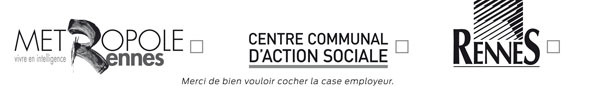 Intitulé du poste Responsable de contrôle de la conformité des installations d'assainissementDate de mise à jour de la fiche de posteJanvier 2022N° de référence du poste16327Pôle Ingénierie et Services UrbainsIngénierie et Services UrbainsIngénierie et Services UrbainsDirection Direction de l'assainissementMissionsCollecter et évacuer à la rivière, au moindre coût, les eaux usées et les eaux pluviales sans nuisance pour les usagers, le personnel, la rivière dans les conditions fixées par la règlementationDirection Direction de l'assainissementEffectif140ServiceContrôle QualitéMissionsCe service à en charge :- la gestion des demandes des usagers et notamment l’autorisation et le contrôle des installations d’assainissement- l’autosurveillance des systèmes d’assainissement et le diagnostic permanent- la mise en place et l’animation du système de management Qualité, Sécurité et EnvironnementServiceContrôle QualitéEffectif30Agent : nom, prénom et matriculepour les recrutements seulementMaud ZUFFELLATO - 034696Maud ZUFFELLATO - 034696Maud ZUFFELLATO - 034696Cadre statutaireFilière
2 filières possibles, si missions le permettentCatégorieCadre d'emploiNiveau de classification du poste
(si besoin)Cadre statutaireTechniqueCAT, ATPOpérateur technique diagnostic,Ouvrier classe 3Situation hiérarchique Fonction de son responsable hiérarchique direct (n+1) Situation hiérarchique Agent de Maîtrise Service à l'UsagerSituation hiérarchique Nombre d'agents sous sa responsabilitéSituation hiérarchique 1Situation hiérarchique Nombre d'agents encadrés directement par lui (n-1) Situation hiérarchique 0Relations fonctionnelles internes et externes de l'agentAu sein de sa DirectionRelations fonctionnelles internes et externes de l'agentAssistants de contrôle, Équipes d'égoutiersRelations fonctionnelles internes et externes de l'agentAu sein de la Ville, du CCAS et de Rennes MétropoleRelations fonctionnelles internes et externes de l'agentSans objetRelations fonctionnelles internes et externes de l'agentAvec les élusRelations fonctionnelles internes et externes de l'agentSans objetRelations fonctionnelles internes et externes de l'agentEn externeRelations fonctionnelles internes et externes de l'agentUsagers (propriétaires et locataires)Syndics, Agence immobilière, NotairesEntreprises TPAttributions du poste  (finalité générale du poste)Chargé de contrôle de la conformité des installations d’assainissement (Assainissement Collectif et Non Collectif)Missions de l’agent Missions de l’agent % de temps consacré à chacuneMission 1S'assurer du bon fonctionnement des installations privatives d'assainissement collectif40 %ActivitésObjectifs Objectifs Préparer les documents nécessaires aux contrôlesPrendre connaissance des dernières informations disponiblesPrendre connaissance des dernières informations disponiblesPréparer les documents nécessaires aux contrôlesDisposer d'un dossier de contrôle complet (plan de réseau, plan masse en cas de construction neuve…)Disposer d'un dossier de contrôle complet (plan de réseau, plan masse en cas de construction neuve…)Réaliser les contrôles de conformité d'installations d'assainissement collectifInformer et renseigner les usagersInformer et renseigner les usagersRéaliser les contrôles de conformité d'installations d'assainissement collectifRepérer et identifier l'environnement et les ouvrages publics desservant l'immeubleRepérer et identifier l'environnement et les ouvrages publics desservant l'immeubleRéaliser les contrôles de conformité d'installations d'assainissement collectifDéfinir la stratégie de contrôle à mettre en place (colorant, fumée, caméra)Définir la stratégie de contrôle à mettre en place (colorant, fumée, caméra)Réaliser les contrôles de conformité d'installations d'assainissement collectifRelever les caractéristiques de l'installationRelever les caractéristiques de l'installationRéaliser les contrôles de conformité d'installations d'assainissement collectifÉvaluer la conformité au regard de la réglementation applicableÉvaluer la conformité au regard de la réglementation applicableConstituer les dossiers de contrôleRédiger et transmettre le rapport de visite et l'avis de conformitéRédiger et transmettre le rapport de visite et l'avis de conformitéConstituer les dossiers de contrôleÉditer le schéma de localisation des ouvragesÉditer le schéma de localisation des ouvragesConstituer les dossiers de contrôleMettre à disposition les documents issus du contrôleMettre à disposition les documents issus du contrôleConstituer les dossiers de contrôleAlimenter la base de données de l'application métier dédiéeAlimenter la base de données de l'application métier dédiéeMission 2S'assurer du bon fonctionnement des installations privatives d'assainissement non collectif40 %ActivitésObjectifs Objectifs Préparer les documents nécessaires aux contrôlesPrendre connaissance des dernières informations disponiblesPrendre connaissance des dernières informations disponiblesPréparer les documents nécessaires aux contrôlesDisposer d'un dossier de contrôle complet (Dernier plan masse en cas de construction neuve…)Disposer d'un dossier de contrôle complet (Dernier plan masse en cas de construction neuve…)Réaliser les contrôles de fonctionnement des installations d'assainissement non collectifInformer et renseigner les usagersInformer et renseigner les usagersRéaliser les contrôles de fonctionnement des installations d'assainissement non collectifRepérer et identifier l'environnement et les ouvragesRepérer et identifier l'environnement et les ouvragesRéaliser les contrôles de fonctionnement des installations d'assainissement non collectifDéfinir la stratégie de contrôle à mettre en placeDéfinir la stratégie de contrôle à mettre en placeRéaliser les contrôles de fonctionnement des installations d'assainissement non collectifRelever les caractéristiques de l'installationRelever les caractéristiques de l'installationRéaliser les contrôles de fonctionnement des installations d'assainissement non collectifÉvaluer la conformité au regard de la réglementation applicableÉvaluer la conformité au regard de la réglementation applicableConstituer les dossiers de contrôleRédiger et transmettre le rapport de visite et l'avis de conformitéRédiger et transmettre le rapport de visite et l'avis de conformitéConstituer les dossiers de contrôleÉditer le schéma de localisation des ouvragesÉditer le schéma de localisation des ouvragesConstituer les dossiers de contrôleMettre à disposition les documents issus du contrôleMettre à disposition les documents issus du contrôleConstituer les dossiers de contrôleAlimenter la base de données de l'application métier dédiéeAlimenter la base de données de l'application métier dédiéeMission 3Garantir et améliorer le bon fonctionnement de nos activités20 %ActivitésObjectifs Objectifs Conseiller les usagersApporter aux usagers les réponses en lien avec leurs installations privatives d'assainissement (nature de la non-conformité, exemple de mise en conformité…)Apporter aux usagers les réponses en lien avec leurs installations privatives d'assainissement (nature de la non-conformité, exemple de mise en conformité…)Participer à la planification des rendez vousAdapter les durées de contrôle au plus justeAdapter les durées de contrôle au plus justeParticiper à la planification des rendez vousProposer les méthodes de contrôle les plus adaptées aux contre visitesProposer les méthodes de contrôle les plus adaptées aux contre visitesParticiper à la planification des rendez vousPlanifier les contres visites dans les meilleurs délais en fonction des disponibilités Planifier les contres visites dans les meilleurs délais en fonction des disponibilités Garantir et améliorer la fiabilité de nos activitésAssurer un maximum de rendez-vous planifiés (remplacement en cas de besoin)Assurer un maximum de rendez-vous planifiés (remplacement en cas de besoin)Garantir et améliorer la fiabilité de nos activitésSe former et former les nouveaux collèguesSe former et former les nouveaux collèguesGarantir et améliorer la fiabilité de nos activitésParticiper à l'amélioration de l'organisation de nos activitésParticiper à l'amélioration de l'organisation de nos activitésPréserver sa santé, sa sécurité et celle de ses collèguesProtéger les interventions de la circulation des véhiculesProtéger les interventions de la circulation des véhiculesPréserver sa santé, sa sécurité et celle de ses collèguesAméliorer nos moyens et méthodes pour réduire les risquesAméliorer nos moyens et méthodes pour réduire les risquesPréserver sa santé, sa sécurité et celle de ses collèguesSignaler à l'encadrement toute situation dangereuse ou potentiellement dangereuseSignaler à l'encadrement toute situation dangereuse ou potentiellement dangereuseLimiter l'impact environnemental de nos activitésSignaler à l'encadrement toute situation générant une pollution (réseau bouché, rejet d'hydrocarbure…)Signaler à l'encadrement toute situation générant une pollution (réseau bouché, rejet d'hydrocarbure…)Mission de remplacement ou de suppléanceAutre chargé de contrôleContraintes du poste Ex : exposition au bruit, déplacements fréquents, manutentions lourdes…Relation directe avec les usagersTravail chez les particuliersDescentes ponctuelles en collecteur visitableNombreux déplacementsRéalisation de certains contrôles entre 12h et 13h15 ou après 16h45Possibilité d'intervenir au sein d'autres équipes de la direction en cas de besoin.Compétences liées au poste Compétences liées au poste Connaissances et savoir-faire souhaitésOrdre et méthodeConnaissances et savoir-faire souhaitésBon contact avec les usagersConnaissances et savoir-faire souhaitésCapacité à diriger un binômeConnaissances et savoir-faire souhaitésApte à la manipulation des tampons et couvercles diversConnaissances et savoir-faire souhaitésGoût pour l'enquête et la recherche sur le terrainConnaissances et savoir-faire souhaitésCapacité à travailler de manière autonomeAutres pré-requis pour exercer les missions ex : diplôme, expériences…Formation de type Bac Pro hygiène et environnement ou expérience significative en assainissementAutres pré-requis pour exercer les missions ex : diplôme, expériences…Connaissances administratives et techniques en assainissement (règlement de service, fonctionnement des réseaux…)Autres pré-requis pour exercer les missions ex : diplôme, expériences…Connaissances de base en bâtimentAutres pré-requis pour exercer les missions ex : diplôme, expériences…Utilisation d'un niveau de chantierAutres pré-requis pour exercer les missions ex : diplôme, expériences…Aptitudes rédactionnellesAutres pré-requis pour exercer les missions ex : diplôme, expériences…Utilisation des outils informatiques type office et SIG (Outlook, Excel, TopStation…)Activités interdites Travaux sur matériaux amiantés (retrait et maintenance)Locaux et matériaux électriquesConduite d’enginsEnvironnement du poste Environnement du poste Horaires 8h-12h00 et 13h00-16h30horaires pouvant être modulables en fonction des besoins de contrôleTemps de travail37h30Lieu de travailEmbauche à Rennes et activité répartie sur tout le territoire de Rennes MétropoleEléments de rémunération liés au poste 
(NBI …)Sans objetConditions particulières d'exercice des missions
ex. poste itinérant, astreintes…Sans objetMoyens matériels spécifiquesTéléphone portableTabletteFourgonnette1 détecteur par équipe1 lampe par équipeDotation vestimentaire3 pantalons de travail gris5 t-shirts + 2 t-shirts haute visibilité4 polos marine1 parka1 casque1 masque auto-sauveteur1 paire de chaussures de sécurité1 paire de cuissardes1 gilet de signalisation1 vêtement de pluie1 paire de gants (grandes manchettes anti coupures)Fonction correspondant 
Les fiches de tâches sont disponibles sur l'IntraCocher les missions assuréesApprovisionnements - commandeFonction correspondant 
Les fiches de tâches sont disponibles sur l'IntraCocher les missions assuréesDocumentationFonction correspondant 
Les fiches de tâches sont disponibles sur l'IntraCocher les missions assuréesRestauration / PDAFonction correspondant 
Les fiches de tâches sont disponibles sur l'IntraCocher les missions assuréesMoyens de l'administrationFonction correspondant 
Les fiches de tâches sont disponibles sur l'IntraCocher les missions assuréesInformatiqueFonction correspondant 
Les fiches de tâches sont disponibles sur l'IntraCocher les missions assuréesCoriolisFonction correspondant 
Les fiches de tâches sont disponibles sur l'IntraCocher les missions assuréesPropretéFonction correspondant 
Les fiches de tâches sont disponibles sur l'IntraCocher les missions assuréesCongésFonction correspondant 
Les fiches de tâches sont disponibles sur l'IntraCocher les missions assuréesFormationMissions de sécurité au travailCocher les missions assuréesRéaliser l'accueil sécurité des nouveaux embauchés*Missions de sécurité au travailCocher les missions assuréesEtablir les plans de prévention*Missions de sécurité au travailCocher les missions assuréesEtablir les protocoles d'interventions*Missions de sécurité au travailCocher les missions assuréesSuivre le(s) registre(s) Hygiène et Sécurité (vert)Missions de sécurité au travailCocher les missions assuréesSuivre le(s) registre(s) Incendie (rouge) *Missions de sécurité au travailCocher les missions assuréesAgent Chargé de la Mise en Œuvre des Règles d'Hygiène et de Sécurité (ACMO)Missions de sécurité au travailCocher les missions assuréesAgent Chargé des Fonctions d'Inspection (ACFI)Missions de sécurité au travailCocher les missions assuréesCoordonnateur de site / responsable d'établissementMissions de sécurité au travailCocher les missions assuréesChargé d'évacuationPrincipaux interlocuteurs de l'agent 
Correspondant formationM. DE OLIVEIRAPrincipaux interlocuteurs de l'agent 
Correspondant congésM. DE OLIVEIRAPrincipaux interlocuteurs de l'agent 
Correspondant restauration / PDAM. DE OLIVEIRAPrincipaux interlocuteurs de l'agent 
Correspondant de service (service paie situations administratives)M. DE OLIVEIRAPrincipaux interlocuteurs de l'agent 
Correspondant informatiqueV. PAQUEREAUPrincipaux interlocuteurs de l'agent 
Assistant de préventionY. LE FEBVRIERPrincipaux interlocuteurs de l'agent 
Chargé(e) de ressources humainesM. DE OLIVEIRAValidation du chef de serviceNom : Sébastien LEGRUELDate : 10/01/2022Validation du chargé RHNom : Date :